Publicado en Barcelona el 08/01/2014 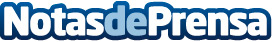 Un concesionario de Barcelona emprende con actividades de responsabilidad social empresarial y eventos originales para fidelizar a sus clientes.¿Quién dijo que un concesionario-taller de coches es un lugar aburrido y frío? Las iniciativas presentadas por Grupo Letamendi  (concesionario oficial de Grupo Volkswagen) no dejan de sorprender: gestión de responsabilidad social empresarial, acciones de voluntariado para los más desfavorecidos y eventos que generan experiencias inolvidables son algunos ejemplos.Datos de contacto:Raquel RosellNota de prensa publicada en: https://www.notasdeprensa.es/un-concesionario-de-barcelona-emprende-con Categorias: Automovilismo Comunicación Marketing Sociedad Eventos Solidaridad y cooperación Industria Automotriz http://www.notasdeprensa.es